January 7, 2020Purchasing ServicesUniversity of North Carolina at Chapel HillCampus Box 1100104 Airport Drive, Suite 2700Chapel Hill, NC 27599-1100Re: Sole Source JustificationThis is a sole source/brand specific justification for purchasing a XXXX to accomplish XXXX at UNC-CH.Example justifications:Sole Source Justification:We wish to purchase a mass spectrometer with a probe length of 11.3”, which is the longest probe available. The probe length and its large acceptance angle are two critical specifications required for my research. This is the only product that has the features necessary to support my research work. No other probes come close to meeting these requirements. Quintronix is the manufacturer and the only company from which this probe is available. Brand Specific Justification:We wish to purchase a RADVision L2W-323 multimedia gateway to match our existing equipment. We already have a RADVision control infrastructure in place for existing similar gateways, gatekeepers and multipoint control units and require a new gateway that will integrate seamlessly with that environment. The PRI interface of this unit is necessary to achieve the call density required for out application. Therefore, RADVision is the only brand that will be acceptable for our needs. Please let me know if you need any additional information. I hope you concur with this request.Sincerely,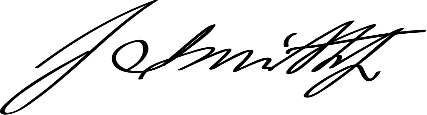 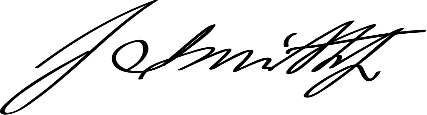 John Smith, Ph.D.Professor Department of Chemistry